BallouneFait par : Alexis Poulin, Olivier Henry, Donovan MathieuBalloune Rouge = MarsBalloune blanche = LuneBalloune bleue = Terre  Taille relative de la Terre, de la Lune et de Mars  Terre = EarthFeuille planetary data#1 la terre doit avoir un diamètre de 20cmLa balloune n’est pas parfaitement ronde la terre non plus.#2détermine le diamètre de la lune et de mars#3 soufflez les balloune#4 prenez en photo les trois balloune#5 évaluer la distance de la terre-lune                    384 000 km#6évaluer la distance terre-mars                              7800 000 km#7 les astronautes d’Apollo ont été sur la Lune combien de temps ça prend 3 a 4 jours#8 évalué le temps qu’a pris la sonde Mars Pathfinder pour s’y rendre : 6 mois aller retour 2 ans#9 trouvez images de Phobos et de Deimos(deux lune de mars)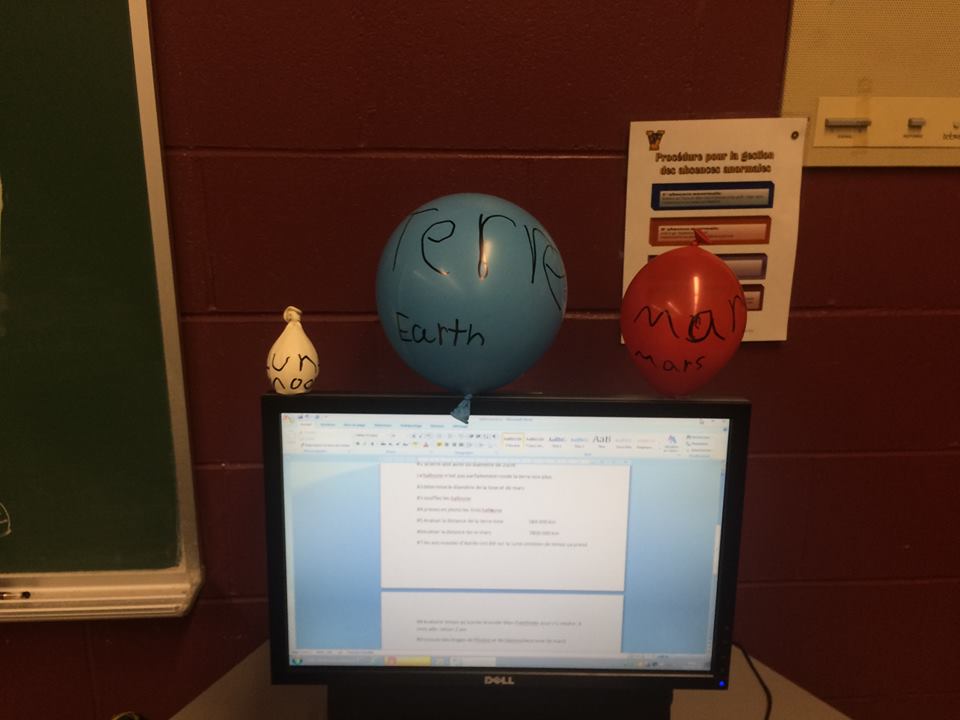 Phobos                                Deimo s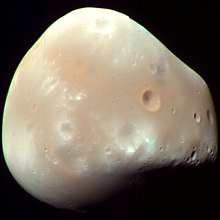 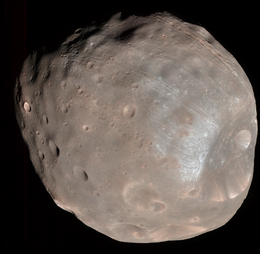 